6-я Костромская Всероссийская школа молодых ученых испециалистов в области психического здоровья«Психические заболевания в условиях современных социальных вызовов: возрастные аспекты» 3-5 октября 2024 года         Работа Школы предполагает лекции, семинары и клинические разборы, проводимые ведущими специалистами в области психического здоровья. Для участия в Школе приглашаются научные сотрудники, аспиранты, клинические ординаторы, врачи-психиатры, медицинские психологи, студенты старших курсов и др. специалисты в области психического здоровья в возрасте до 35 лет (включительно).          Поданы документы на регистрацию Школы на портале Непрерывного медицинского и фармацевтического образования Минздрава России.В рамках планируемой конференции объявляется конкурс научных работ молодых ученых, выполненных на основании самостоятельно проведенных исследований, относящимся к следующим разделам:Психопатология и клиника эндогенных психозов,  аффективных и психосоматических   расстройств.Возрастная психопатология.Биологические основы психических заболеваний.Вопросы комплексной терапии эндогенных психических расстройств.Срок подачи тезисов   до 10 мая  2024 года.          Материалы конференции будут опубликованы в специальном выпуске Научно-практического журнала «Психиатрия» (Scopus, РИНЦ) 2024 №4 выпуск 2.     Требования к оформлению тезисов:Должны быть указаны: УДК; название работы; фамилия автора работы синициалами; аффилиация - учреждение, в котором выполнена работа; город, край, республика, страна на русском  и английском языках; ключевые слова; контакты (телефон, электронная почта) автора. (Образец оформления тезисов см. журнал Психиатрия 2022,№3 выпуск 2 – на сайте журнала  https://www.journalpsychiatry.com/jour/issue/archive и на сайте НЦПЗ).Текст должен быть представлен в классическом академическом стиле, включать разделы: актуальность, цель, материал/пациенты и методы,результаты и их обсуждение, выводы.Не принимаются к печати тезисы с описанием клинических случаев, мини-обзоры литературы. Все тезисы проверяются в системе антиплагиат.Список источников должен включать не более десяти работ и оформлен в соответствии с «Правилами для авторов» журнала «Психиатрия», представленными на сайте  https://www.journalpsychiatry.com Текст не должен  содержать таблицы и рисунки.Объем основного текста не более 5 000 знаков. Шрифт Times New Roman.    Тезисы принимаются по электронному адресу: kostroma2024@ncpz.ru. Перед публикацией тезисы рецензируются. Решение о публикации будет приниматься по результатам рецензирования. Редакционная коллегия не вступает с авторами в переписку. Электронная версия будет размещена на сайте журнала «Психиатрия», в Российской электронной библиотеке elibrary.ru, на сайте ФГБНУ НЦПЗ и РОП.      В рамках планируемой Школы объявляется конкурс научных работ молодых ученых. К участию в конкурсе допускаются работы, выполненные самостоятельно психиатрами и другими специалистами в области психиатрии, занимающиеся научной работой, в возрасте до 35 лет (включительно). По результатам конкурса будут определены победители: тридцать человек, которым будет предоставлена возможность бесплатного участия (участие во всех запланированных в рамках школы мероприятиях, проживание в гостинице и питание). В конкурсе не рассматриваются работы, выполненные в соавторстве с исследователями старше 35 лет. Итоги конкурса научных работ будут подведены до 15 июня 2024 года.        Среди мероприятий Школы будет проведена постерная сессия с конкурсом стендовых докладов. Постер должен быть представлен в виде одного листа размером А1 (594 x 841мм, портретная или альбомная ориентация). Каждый стендовый доклад должен включать название доклада (64-70 кегль), фамилии авторов доклада, а также название организации, где данное исследование было выполнено. Постер может содержать информацию, представленную в виде текста, графиков, схем, таблиц, рисунков и пр. Рекомендуем использовать шрифт не меньше 20-24 кегля, фон постера светлый, цвет текста темный, рисунки и диаграммы выполняются в цвете.       Победителям  конкурса научных работ молодых ученых  будет предоставлена возможность бесплатного участия (участие во всех запланированных в рамках школы мероприятиях, включая гала-ужин, проживание в гостинице и питание).  Победителям конкурса также  будет предоставлена возможность выступить с устным докладом или предоставить постер.        Школа будет проводиться  в отеле AZIMUT: г. Кострома, ул. Магистральная, 40.      Более подробную информацию о требованиях к оформлению тезисов, а также постерных докладов,  о бронировании мест в отели AZIMUT можно получить на сайте Научного центра психического здоровья (“Конференции НЦПЗ” на главной странице и раздел “Костромские школы молодых ученых”).       Регистрация на участие в Школе будет открыта на главной странице сайта НЦПЗ с    1 сентября по 25 сентября.       В случае возникновения дополнительных вопросов обращайтесь в Оргкомитет Школы молодых ученых kostroma2024@ncpz.ru, а также к  официальному провайдеру Школы Агентство CoFactor (ООО «КОФАКТОР»), Морозовой Анне,                                                    e-mail: am@cofactor.ru       За дополнительной информацией и ее обновлениями следите на сайтах НЦПЗ http://www.psychiatry.ru  и  РОП http://www.psychiatr.ru и Мы будем рады видеть Вас среди участников Школы!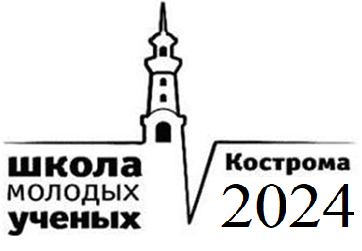 ФГБНУ «НАУЧНЫЙ ЦЕНТР ПСИХИЧЕСКОГО ЗДОРОВЬЯ»РОССИЙСКОЕ ОБЩЕСТВО ПСИХИАТРОВСОЮЗ ОХРАНЫ ПСИХИЧЕСКОГО ЗДОРОВЬЯ